Pressemitteilung vom 12. Oktober 2022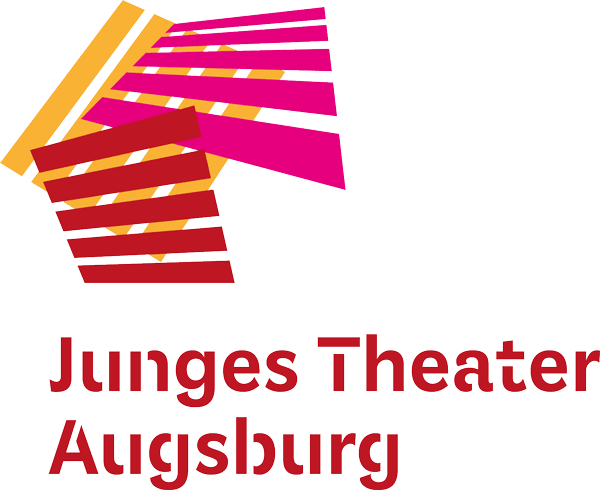 Wiederaufnahme: Im Ozean der Freundschaft – dostluk okyanusundaBearbeitung des türkischen Märchens „Der Fisch mit dem goldenen Bart“ macht Sprachenvielfalt erlebbar, für alle ab 5 JahrenAugsburg – Mit „Im Ozean der Freundschaft – dostluk okyanusunda“ bringt das Junge Theater Augsburg für zwei letzte Vorstellungen noch einmal einen besonderen sprachlichen und kulturellen Schatz auf die Bühne des Augsburger Moritzsaals: Die Bearbeitung des türkischen Märchens „Der Fisch mit dem goldenen Bart“ wird stellenweise auf Türkisch erzählt und macht die Vielfalt der in Augsburg gesprochenen Sprachen erlebbar. Das Stück lässt Kinder ab fünf Jahren altersgerecht und fantasievoll in eine faszinierende Unterwasserwelt eintauchen: Irgendwo im großen Ozean, zwischen tanzendem Seegras und funkelndem Licht, leben Emre und Yunus. Zwei Freunde, beste Freunde, die jeden Tag zusammen spielen. Bis eines Tages der eine etwas hat, was der andere auch haben möchte. Wird das ihre Freundschaft in Gefahr bringen? Das Abenteuer beginnt … Musiker:innen des Kulturcafé Neruda gestalten die musikalische Einstimmung. Im Anschluss an das Stück laden die Stadtteilmütter die Kinder noch zum Philosophieren zum Thema Freundschaft ein. Über die Hälfte aller Augsburger Kinder haben eine internationale Familiengeschichte – mit „Im Ozean der Freundschaft“ möchte das JTA dieser Vielfalt Rechnung tragen.Aufführungstermine und Buchungsmöglichkeiten für GruppenDie öffentlichen Aufführungen finden am Sonntag, 16. Oktober, und Sonntag, 06. November, je um 15 Uhr im Moritzsaal statt. Karten unter: www.jt-augsburg.de. Für KiTas und Schulklassen werden am Montag, 07. November, und Dienstag, 08. November, jeweils um 10 Uhr Gruppenvorstellungen angeboten. Anfragen an Julia Magg: 0821 442995, magg@jt-augsburg.de.Barrierefreiheit am VeranstaltungsortDer Moritzsaal ist barrierefrei zugänglich und verfügt über eine barrierefreie Toilette.TeamTextfassung: Janina AufdermauerRegie: Yasemin KontSpiel: Kristina Altenhöfer, Gamze AlakusMusik: Mark PoppeAusstattung: Annette KeisRegieassistenz: Nemanja LekovićAufführungsrechte: JTADauer: ca. 50 Min. + ca. 20 Min. RahmenprogrammBildmaterial: 2 Fotos aus dem Stück „Im Ozean der Freundschaft – dostluk okyanusunda“: © Frauke Wichmannwww.jt-augsburg.dePressekontakt:					Junges Theater Augsburgpresse@jt-augsburg.de
Tel.: 0821 4442995Das Junge Theater Augsburg bespielt seit 1998 seine Studiobühne und das Theater im städtischen Kulturhaus Abraxas. Gezeigt werden Theaterstücke für Kinder, Jugendliche und Familien – modernes Erzähltheater mit Kammerspielcharakter. Kulturelle Teilhabe ist ein wichtiger Bestandteil des Theaters: Schreibwerkstätten liefern den Stoff für manche Produktion, es gibt Theaterspielclubs für Kinder und Jugendliche und die Bürgerbühne entwickelt seit einigen Jahren projektbezogene Stücke mit „Expert*innen des Alltags“ für die Stadtgesellschaft. Mit dem Theaterpädagogischen Zentrum TPZ ist das Junge Theater Augsburg an Schulen unterwegs: szenisches Lernen, Übergangsklassenprojekte, Kreativ-Workshops und mehr laden zum Dialog und zur Interaktion ein. Das Junge Theater Augsburg wird vom Bayerischen Staatsministerium für Wissenschaft und Kunst und von der Stadt Augsburg gefördert. 